TartalomjegyzékZalakaros Város Önkormányzata Polgármesterének2020. április 29-én hozott határozatairólHat. száma             Tartalom
-----------------------------------------------------------------------------------------------------------------81/2020.                 Önkormányzati épületek villámvédelmi, érintésvédelmi és villamos 
                               berendezések tűzvédelmi szabványossági felülvizsgálatára beérkezett 
                               ajánlatok elbírálása82/2020.                 Kijelölt átkelőhelyek tervezésére beérkezett tervezői árajánlatok elbírálása83/2020.                 Zalakaros, Gyógyhelyi fejlesztés projekthez kapcsolódó járulékos munkák84/2020.                 A parlagfű elleni védekezés helyi feladatai85/2020.                 Zalakaros, 293 hrsz-ú ingatlan bérbeadás vidámpark-üzemeltetés céljára86/2020.                 „Virágos Magyarországért” környezetszépítő versenyen részvétel87/2020.                 Zalakaros, 1526/3 hrsz-ú ingatlan értékesítésére beérkezett pályázat 
                               elbírálása88/2020.                 Zalakarosi Fürdő Zrt. dolgozóinak foglalkoztatása-80/2020. (IV.15.) 
                               számú határozat módosítása89/2020.                 Gazdasági program 2020-202490/2020.                 Zalakarosi Értéktár Testülete 2019. évi tevékenységéről szóló beszámoló 
                               elfogadása
Zalakaros Város Önkormányzata Polgármesterének 81/2020. (IV.29.) számú határozata:Magyarország Kormánya által a 40/2020. (III.11.) Kormányrendelettel elrendelt veszélyhelyzetre való tekintettel, a katasztrófavédelemről és a hozzá kapcsolódó egyes törvények módosításáról szóló 2011. évi CXXVIII. törvény 46.§. (4) bekezdésében biztosított jogkörömben eljárvaZalakaros Város Önkormányzata (8749 Zalakaros Gyógyfürdő tér 1.) ajánlatkérő által a Zalakaros Város Önkormányzata tulajdonában lévő intézmények és a Hivatal épület villámvédelmi, érintésvédelmi és villamos berendezések tűzvédelmi szabványossági felülvizsgálata tárgyában indított ajánlattételi eljárást a veszélyhelyzetre tekintettel eredménytelenné nyilvánítom.A döntésről az ajánlattevőket értesíteni kell.Határidő: 2020. április 30.
Felelős: Novák Ferenc polgármester					
Operatív felelős: Bognár Ottó Péter beruházási és közbiztonsági referensNovák Ferenc polgármesterZalakaros Város Önkormányzata Polgármesterének 82/2020. (IV.29.) számú határozata:Magyarország Kormánya által a 40/2020. (III.11.) Kormányrendelettel elrendelt veszélyhelyzetre való tekintettel, a katasztrófavédelemről és a hozzá kapcsolódó egyes törvények módosításáról szóló 2011. évi CXXVIII. törvény 46.§. (4) bekezdésében biztosított jogkörömben eljárvaI.Zalakaros Város Önkormányzata (8749 Zalakaros, Gyógyfürdő tér 1.) ajánlatkérő által a  Gyógyhelyi Központ fejlesztéshez kapcsolódóan a Zalakaros, Termál úton kijelölt gyalogos átkelőhely létesítésének, illetve a meglévő kerékpáros átkelőhely áthelyezésének engedélyezéséhez szükséges tervdokumentáció elkészítésére  beérkezett Kormosné Bónus Gyöngyi (8900 Zalaegerszeg, Hegyalja u. 14.), a Linakron Mérnöki Kft. (8900 Zalaegerszeg, Budai Nagy A. u. 10. I/7.) valamint Tóth Norbert (8900 Zalaegerszeg, Páterdombi u. 44.) által benyújtott ajánlatokat érvényesnek nyilvánítom. Nyertes ajánlattevőként a Linakron Mérnöki Kft. - t (8900 Zalaegerszeg, Budai Nagy A. u. 10. I/7.) hirdetem ki mindösszesen 420.000 Ft + ÁFA = 533.400 Ft, azaz bruttó ötszázharmicháromezer - négyszáz forint vállalási árral.A tervezés pénzügyi fedezetét bruttó 533.400 Ft összegben Zalakaros Város Önkormányzata a 2020. évi költségvetés Fejlesztési célú céltartalékok 3. pontjában nevesített közműtervek terhére biztosítja.  A vállalkozási szerződést a határozat alapján a Linakron Mérnöki Kft.-vel megkötöm.Határidő:            2020. április 30.
Felelős:               Novák Ferenc polgármester						
Operatív felelős: Bognár Ottó Péter beruházási és közbiztonsági referens	II.Zalakaros Város Önkormányzata (8749 Zalakaros, Gyógyfürdő tér 1.) ajánlatkérő által a Zalakaros, Petőfi u. – Napnyugat köz útcsatlakozásban a gyalogos közlekedés biztonságosabbá tétele érdekében kijelölt gyalogátkelőhelyek (1-1 db) létesítésének engedélyezéséhez szükséges tervdokumentáció elkészítésére vonatkozó ajánlattételi eljárás eredménytelenné nyilvánítom.A döntésről az ajánlattevőket értesíteni kell.Határidő:             2020. április 30.
Felelős:               Novák Ferenc polgármester						
Operatív felelős: Bognár Ottó Péter beruházási és közbiztonsági referensNovák Ferenc polgármesterZalakaros Város Önkormányzata Polgármesterének 83/2020. (IV.29.) számú határozata:Magyarország Kormánya által a 40/2020. (III.11.) Kormányrendelettel elrendelt veszélyhelyzetre való tekintettel, a katasztrófavédelemről és a hozzá kapcsolódó egyes törvények módosításáról szóló 2011. évi CXXVIII. törvény 46.§. (4) bekezdésében biztosított jogkörömben eljárvaZalakaros Város Önkormányzata (8749 Zalakaros, Gyógyfürdő tér 1.) a Zalakaros, 
            Gyógyhelyi fejlesztés projekthez kapcsolódó járulékos munkák kivitelezésére (a 
            Sportcentrum kapuinak, kerítésének, korlátjainak bontási munkáira) beérkezett 
            ajánlatok közül a legkedvezőbb ajánlatot adó Karos-Park Kft. ajánlatát fogadom el.A kivitelezés 830.000, - Ft összegű költségét Zalakaros Város Önkormányzata a 2020. 
            évi költségvetés Fejlesztési célú céltartalékok 4. pontjában nevesített Gyógyhely 
            beruházás járulékos költségei terhére biztosítja. A vállalkozási szerződést a Karos-Park Kft.-vel a határozat alapján megkötöm.Határidő:             azonnal 
Felelős:               Novák Ferenc polgármester
Operatív felelős: Bognár Ottó Péter beruházási és közbiztonsági referens           Novák Ferenc polgármesterZalakaros Város Önkormányzata Polgármesterének 84/2020. (IV.29.) számú határozata:Magyarország Kormánya által a 40/2020. (III.11.) Kormányrendelettel elrendelt veszélyhelyzetre való tekintettel, a katasztrófavédelemről és a hozzá kapcsolódó egyes törvények módosításáról szóló 2011. évi CXXVIII. törvény 46.§. (4) bekezdésében biztosított jogkörömben eljárva1. Elfogadom a parlagfű elleni védekezés 2020. évi feladatairól szóló munkatervet és elrendelem annak ütemterv szerinti végrehajtását.2. Felkérem a Hivatalt, hogy a feladatok előkészületeiről és a program végrehajtásáról tájékoztassa a képviselőtestületet.Határidő:            2020. október 30.Felelős:               Novák Ferenc polgármester                            Szabóné dr. Csányi Marianna jegyzőOperatív felelős: Szilágyi Erika településüzemeltetési ügyintézőNovák Ferenc polgármesterZalakaros Város Önkormányzata Polgármesterének 85/2020. (IV.29.) számú határozata:Magyarország Kormánya által a 40/2020. (III.11.) Kormányrendelettel elrendelt veszélyhelyzetre való tekintettel, a katasztrófavédelemről és a hozzá kapcsolódó egyes törvények módosításáról szóló 2011. évi CXXVIII. törvény 46.§. (4) bekezdésében biztosított jogkörömben eljárvaZalakaros Város Önkormányzata (8749 Zalakaros Gyógyfürdő tér 1.) ajánlatkérő által a Zalakaros 293 hrsz-ú, önkormányzati tulajdonban lévő ingatlan 1000 m2 területének bérbeadására kiírt pályázati felhívásra beérkezett 1 db pályázatot érvényesnek nyilvánítom.Nyertes ajánlattevőként Stumpf József (1132 Budapest Visegrádi u. 13.) egyéni vállalkozót hirdetem ki bruttó 450 000 Ft/hónap bérleti díjjal 2020. július 1. és 2020. augusztus 31. közötti időszakra.A bérleti szerződést Stumpf József egyéni vállalkozóval vidámpark üzemeltetésére megkötöm.Határidő: 2020. április 30.Felelős: Novák Ferenc polgármester							Operatív felelős: Szilágyi Erika településüzemeltetési és hatósági ügyintézőNovák Ferenc polgármesterZalakaros Város Önkormányzata Polgármesterének 86/2020. (IV.29.) számú határozata:1./ Magyarország Kormánya által a 40/2020. (III.11.) Kormányrendelettel elrendelt veszélyhelyzetre való tekintettel, a katasztrófavédelemről és a hozzá kapcsolódó egyes törvények módosításáról szóló 2011. évi CXXVIII. törvény 46.§. (4) bekezdésében biztosított jogkörömben eljárva úgy határozom, hogy Zalakaros Város Önkormányzata 2020. évben is csatlakozik a „Virágos Magyarországért” környezetszépítő versenyre vonatkozó pályázati programhoz.2./ A pályázat benyújtásával kapcsolatos intézkedéseket megteszem.Határidő:              Pályázati felhívás szerint
Operatív felelős:  Bodor Johanna titkársági és igazgatási ügyintézőNovák Ferenc polgármesterZalakaros Város Önkormányzata Polgármesterének 87/2020. (IV.29.) számú határozata:Magyarország Kormánya által a 40/2020. (III.11.) Kormányrendelettel elrendelt veszélyhelyzetre való tekintettel, a katasztrófavédelemről és a hozzá kapcsolódó egyes törvények módosításáról szóló 2011. évi CXXVIII. törvény 46.§. (4) bekezdésében biztosított jogkörömben eljárvaZalakaros Város Önkormányzata eladja a tulajdonában lévő Zalakaros, 1526/3 hrsz.-ú ingatlant Imeli Dóra és Imeli Attila 1162 Budapest, Muzsika u. 8. szám alatti lakosok részére, bruttó 6.946.500, - Ft. vételár ellenében – mely tartalmazza a 27%-os Áfa-t - valamint az adásvételi szerződést a határozat alapján aláírom. A döntésről az ajánlattevőket értesíteni kell, melyben fel kell hívni a figyelmüket arra, hogy a pályázati kiírás alapján az adásvételi szerződés ügyvéd általi elkészítése az ő feladatuk.Határidő:             azonnalFelelős:               Novák Ferenc polgármester Operatív felelős: Bognár Ottó Péter beruházási és közbiztonsági referensNovák Ferenc polgármesterZalakaros Város Önkormányzata Polgármesterének 88/2020. (IV.29.) számú határozata:Magyarország Kormánya által a 40/2020. (III.11.) Kormányrendelettel elrendelt veszélyhelyzetre való tekintettel, a katasztrófavédelemről és a hozzá kapcsolódó egyes törvények módosításáról szóló 2011. évi CXXVIII. törvény 46.§. (4) bekezdésében biztosított jogkörömben eljárva - a Zalakarosi Fürdő Ért Felügyelő Bizottságának és a képviselőtestületi tagokkal többségének az előzetes egyeztetés során kifejezett egyező véleménye szerint – a 80/2020. (IV.15.) számú polgármesteri határozatom 1. pontjában megfogalmazott javaslatomat hatályon kívül helyezem és helyébe az alábbi rendelkezést javaslom elfogadni a Zalakarosi Fürdő Zrt. Vezetőségének, a munkáltatói jogokat gyakorló gazdasági igazgatónak:1./ a Zalakarosi Fürdő Zrt. teljes munkaidőben való foglalkoztatásra ki nem jelölt alkalmazottainak foglakoztatása napi - a 141/2020. (IV. 21.) Korm. rendelettel módosított 105/2020. (IV.10.) Kormányrendeletben szabályozott csökkentett munkaidőre vonatkozó rendelkezésekre figyelemmel - minimum 2 órás részmunkaidőben kerüljön megvalósításra 2020. május 1 és május 31-i között. 2./ a 80/2020. (IV.15.) számú polgármesteri határozatom további pontjai változatlanul maradnak.Határidő:             2020. április 30.
Operatív felelős: Baracskai Gyuláné Zalakarosi Fürdő Zrt. gazdasági igazgatója,    
                            Csetneki Ügyvédi IrodaHatározat megküldéséért felelős: Bodor Johanna titkársági és igazgatási ügyintézőNovák Ferenc polgármesterZalakaros Város Önkormányzata Polgármesterének 89/2020. (IV.29.) számú határozata: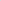 1./ Magyarország Kormánya által a 40/2020. (III.11.) Kormányrendelettel elrendelt veszélyhelyzetre való tekintettel, a katasztrófavédelemről és a hozzá kapcsolódó egyes törvények módosításáról szóló 2011. évi CXXVIII. törvény 46.§. (4) bekezdésében biztosított jogkörömben eljárva a képviselőtestületi tagok előzetes véleményét figyelembevéve Zalakaros város 2020-2024. közötti időszakra vonatkozó gazdasági programját az előterjesztés mellékletében foglaltak szerint elfogadom és jóváhagyom.2./ Felkérem a jegyzőt, hogy gondoskodjon a település Helyi Esélyegyenlőségi Programjával való összhang megteremtéséről.Határidő:             2024. október 30.Operatív felelős: Szikora Anna polgármesteri referens, Gaál Krisztina önkormányzati referensNovák FerencpolgármesterZalakaros Város Önkormányzata Polgármesterének 90/2020. (IV.29.) számú határozata:Magyarország Kormánya által a 40/2020. (III.11.) Kormányrendelettel elrendelt veszélyhelyzetre való tekintettel, a katasztrófavédelemről és a hozzá kapcsolódó egyes törvények módosításáról szóló 2011. évi CXXVIII. törvény 46.§. (4) bekezdésében biztosított jogkörömben eljárva a települési értéktár 2019. évi tevékenységéről szóló beszámolót tudomásul veszem és elfogadom.Határidő:             FolyamatosFelelős:               Novák Ferenc az Értéktár Bizottság elnökeOperatív felelős: Sinkovics Norbert Zalakarosi Közösségi Ház és Könyvtár igazgatójaNovák Ferenc 
polgármester